Домашнее задание для 3 ДОП, от 29.11./2.12.23.Новая тема: "Обращение главных трезвучий"Обращение - это перенос либо нижнего звука на октаву вверх, либо верхнего звука на октаву вниз. У любого трезвучия есть два обращения:секстаккорд;квартсекстаккорд. Принцип построения обращения у главных трезвучий остаëтся тот же. Находим ступень главного трезвучия (I, IV, V), строим трезвучие, а затем его обращения. Образец построения в:"До мажоре"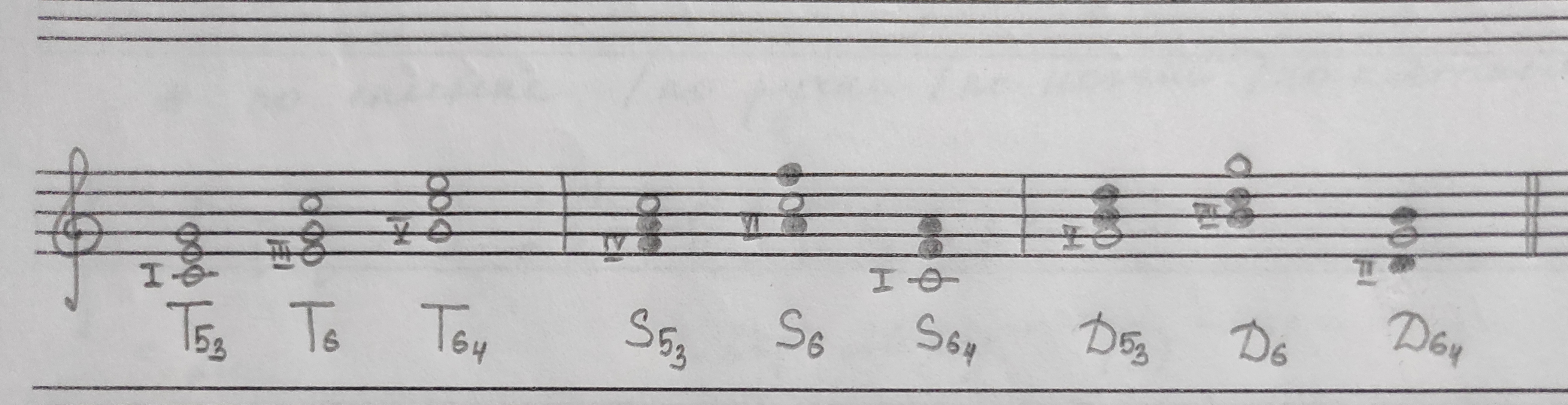 "ля миноре" (г)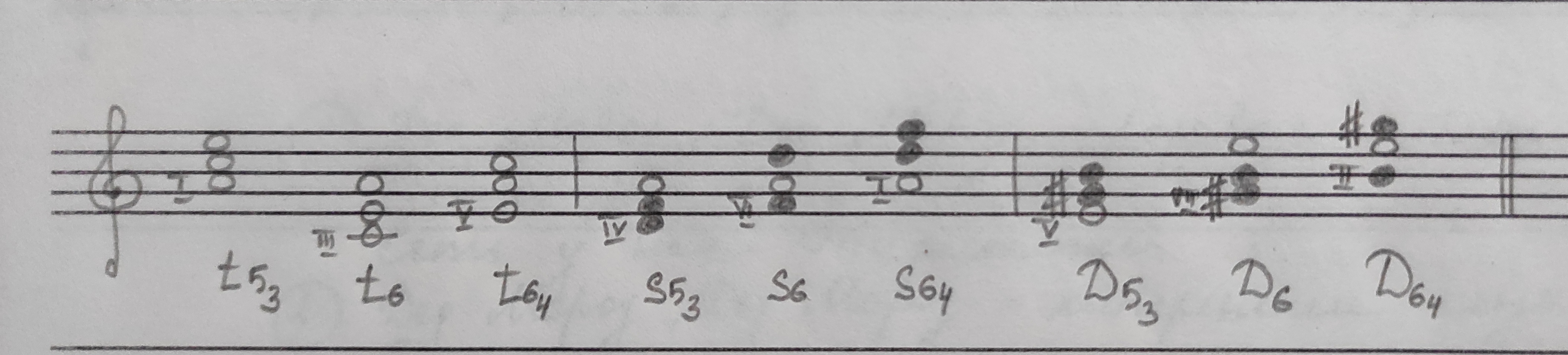 Письменно. Построить в тетради главные трезвучия с обращениями в тональностях:"Соль мажор"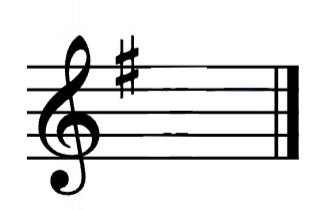 "ре минор" (г)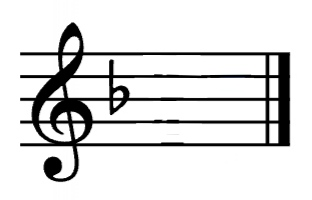 Калмыков и Фридкин, "Сольфеджио. Одноголосое".Номер 235Читать ритм с ритмослогами;Читать ноты в ритме;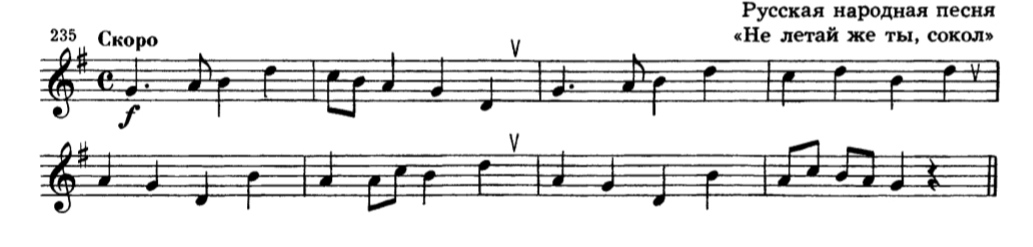 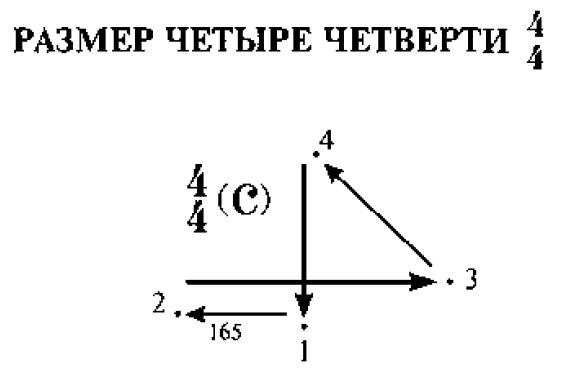 